OKEKE EMEKA OBINNA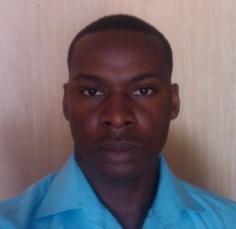 No. 37 NDA Road Kurmin Mashi Kaduna, Kaduna State08032466981, 08116619954spaco4life2000@yahoo.co.uk CAREER OBJECTIVESTo contribute to the progress and success of the organization by working assiduously with other staff through my interpersonal and IT skills.To work tirelessly in order to ensure safety of organization’s operations.PERSONAL DATAPlace of Birth        		-		KadunaDate of Birth            		- 		30th December, 1988Gender                 		- 		MaleState of Origin              		- 		AnambraLocal Govt.Area        		- 		DunukofiaNationality           		- 		NigerianMarital status        		- 		SingleReligion                 		- 		ChristianityEDUCATION /QUALIFICATION OBTAINEDKaduna Polytechnic Kaduna (Kadpoly)		               				2010-2012HND Computer Science                                                                                                                    Hassan Usman Katsina Polytechnic								2006 - 2007	OND Computer ScienceKiddies International School Katsina								1999 - 2004	Senior Secondary School certificateWaziri Zayyana Science Model Primary School Katsina                                                            	1994-1999First School Leaving CertificateWORKING EXPERIENCESMufnaj Global Computer/Internet Services Kaduna                                           October 2013 - December 2014Position: ManagerExperience:Daily Supervision and monitoring of network congestion and service trouble shooting.Preparation of monthly returns and record of organizational Inventories.Provision of services to customers based on LAN or WAN subscription.National Youth Service Corps (NYSC Secretariat) Kaduna			January 2013 – October 2013Position: Database Administrator (NYSC) Mobilization Department					Experience:In charge of the registration of newly shortlisted corps members and issuance of individual state code number. Preparing and forwarding of list of total number of corps members posted both in male and female  Maintenance and updating of corps members database and monthly returnsPreparing and forwarding letters and computing databases of list of relocated in and out corps members based on their call-up numbersNational Drug Law Enforcement Agency (NDLEA)Katsina			January 2009 – February 2010Position: Engineer/System Consultant Experience: I perform a complete System Maintenance and Repair on IT EquipmentProvide Relevant information on IT to staff of organizationsAFRIBANK Katsina (Main Branch)						March 2008 – December 2008Position: Network Engineer and MaintenanceExperience: I perform network Troubleshooting and maintenance on the computersAssist in the training of staff on IT field and computer operationsN.I.V Internet Service Katsina						           March 2007 – February 2008Position: System Administrator/System Engineer				Experience:I assisted in the troubleshooting of non-communicating LAN and WAN networks  I was also incharge repairs and maintenance of computer systems and peripheral devices.I played a key role in the supervising and monitoring of Network flow and bridges for clients PERSONAL SKILLSHumility and determination to learn from colleagues and superiors in a new environment or an organizationHigh standards of integrity, the ability to build strong working relationships and effectively interact in a Multi-cultural environmentINFORMATION TECHNOLOGY (IT) SKILLSEffective and Efficient operation of computer and applicationsSurfing the Internet web pagesComputer Graphics Design (CorelDraw, Photoshop, fireworks and Auto CAD)Computer Repairs and Maintenance (Desktop and Laptop)Computer Programming and database (Visual Basic, C++, PHP, MS Access and MySQL)Web Development (HTML, Java Script and Dreamweaver)Computer Networking (LAN, WAN, Routing and Network securities)HOBBIES       Browsing, making new friends and Playing Musical IstrumentREFEREESComm. Ahmadu Garba					Alh. Babangida CommassieState Commander N.D.L.E.A Kano		     		Branch Manager Afribank KadunaKano State.							Kaduna State.Phone: 08061524093						Phone: 08035962331Mrs. Salamatu IshayaHead of Mobilization (NYSC)Kaduna State.Phone: 08036126982